Новое в законодательстве. Прокуратура Кожевниковского района информирует.Установлена административная ответственность недобросовестных потребителей газа за необеспечение доступа представителей поставщика газа или газораспределительной организации к своему газоиспользующему оборудованию либо иное воспрепятствование ограничению подачи газаФедеральным законом от 21.12.2021 N 425-ФЗ ”О внесении изменения в статью 9.22 Кодекса Российской Федерации об административных правонарушениях” закреплено, что неосуществление потребителем газа действий по полному или частичному ограничению отбора газа в случаях, предусмотренных законодательством о газоснабжении, либо воспрепятствование осуществлению поставщиком и (или) газораспределительной организацией мероприятий по полному или частичному ограничению подачи (поставки) газа при сохранении обстоятельств, послуживших основанием для введения такого ограничения, влечет наложение административного штрафа: на должностных лиц - в размере от десяти тысяч до ста тысяч рублей или дисквалификацию на срок от двух до трех лет; на юридических лиц - от ста тысяч до двухсот тысяч рублей.Новое в законодательстве. Прокуратура Кожевниковского района информирует.Подписан закон о расширении прав полиции (Федеральный закон от 21.12.2021 N 424-ФЗ внесении изменений в Федеральный закон “О полиции”)юСогласно закону полиция имеет право:осуществлять вскрытие транспортного средства, в том числе проникновение в него, в случаях, предусмотренных законодательством, а также, в том числе для спасения жизни граждан, для обеспечения их безопасности или общественной безопасности при массовых беспорядках и ЧС; проводить оцепление (блокирование) территорий, жилых помещений, строений и других объектов, в частности, при проведении мероприятий, направленных на обнаружение предметов, изъятых из гражданского оборота или ограниченно оборотоспособных, либо при наличии оснований полагать, что в границах территорий или на объектах готовится, совершается (совершено) преступление; в границах оцепления (блокирования) осуществлять личный осмотр граждан, находящихся при них вещей (предметов, механизмов, веществ), осмотр транспортных средств и перевозимых грузов.З. Новое в законодательстве. Прокуратура Кожевниковского района информирует.Определены дополнительные категории осужденных, которым одежда, питание, КБУ и индивидуальные средства гигиены предоставляются бесплатноФедеральным законом от 21.12.2021 N 432-ФЗ ”О внесении изменения в статью 99 Уголовно-исполнительного кодекса Российской Федерации” устанавливается, что бесплатное питание, одежда, коммунально-бытовые услуги и индивидуальные средства гигиены предоставляются также:осужденным, относящимся к категории лиц из числа детей-сирот и детей, оставшихся без попечения родителей, получающим общее, среднее, профессиональное образование за счет средств бюджетов, а также получающим высшее образование по заочной форме обучения; осужденным, относящимся к категории лиц, потерявших в период обучения по основным профессиональным образовательным программам и (или) по программам профессиональной подготовки по профессиям рабочих, должностям служащих обоих родителей или единственного родителя.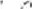 4. Новое в законодательстве. Прокуратура Кожевниковского района информирует.Утвержден стандарт оснащения образовательных организаций, участвующих в эксперименте по внедрению цифровой образовательной среды, компьютерным оборудованием и программным обеспечением (Приказ Минпросвещения России N 634, Минцифры России N 925 от 08.09.2021 ”06 утверждении стандарта оснащения государственных и муниципальных общеобразовательных организаций, осуществляющих образовательную деятельность в субъектах Российской Федерации, на территории которых проводится эксперимент по внедрению цифровой образовательной среды, компьютерным, мультимедийным, презентационным оборудованием и программным обеспечением”).Оснащение образовательной организации в соответствии с данным стандартом направлено на создание информационно-телекоммуникационной и технологической инфраструктуры, обеспечивающей:возможность	применения	электронного	обучения	и дистанционных образовательных технологий; равный доступ к образовательному процессу для учащихся вне зависимости от места их проживания.Стандарт содержит положения, определяющие порядок подключения образовательной организации к ЕСПД, формирования ИТ-инфраструктуры для обеспечения в помещениях организации доступа к сети Интернет, обеспечения педработников персональными устройствами, оснащения учебных кабинетов средствами организации видео-конференц-связи и оснащения компьютерных кабинетов необходимым оборудованием и ПО.Новое в законодательстве. Прокуратура Кожевниковского района информирует.Создание молодой семьи, беременность, потеря кормильца, - эти и другие события предоставляют возможность получения гражданами мер социальной защиты (господдержки)Приказом Минтруда России от 16.11.2021 N 805н утвержден перечень жизненных событий (всего 11 позиций), наступление которых предоставляет гражданам возможность получения мер социальной защиты (поддержки), социальных услуг, предоставляемых в рамках социального обслуживания и государственной социальной помощи, иных социальных гарантий и выплат.Приказ вступает в силу с 1 января 2022 года, за исключением отдельных пунктов перечня, для которых установлены более поздние сроки вступления их в силу. месту работы (службы)” :Новое в законодательстве. Прокуратура Кожевниковского района информирует.Расширен перечень типовых государственных и муниципальных услугРаспоряжением Правительства РФ от 08.12.2021 N 3498-р<О внесении изменений в распоряжение Правительства РФ от 18.09.2019 N 2113-р> в него включены, в частности:прием и регистрация заявлений на обучение по программам СПО в образовательные организации, реализующие образовательные программы СПО; предоставление информации из базы данных о результатах ЕГЭ; запись на прием к врачу в медицинскую организацию; назначение региональн0й социальной доплаты к пенсии; выдача заключения на акт государственной историко-культурной экспертизы земельного участка, подлежащего хозяйственному освоению; запись для прохождения профилактических медицинских осмотров и диспансеризации; выдача направления на госпитализацию для оказания специализированной или высокотехнологичной медицинской помощи; назначение ежемесячной денежной выплаты на ребенка в возрасте от трех до семи лет включительно.7. Новое в законодательстве. Прокуратура Кожевниковского района информирует.Минтрудом России определены способы информирования работников об их трудовых правах, которые необходимо применять работодателям с 1 марта2022 года (Приказ Минтруда России от 29.10.2021 N 77Зн ”06 утверждении форм (способов) информирования работников об их трудовых правах, включая право на безопасные условия и охрану труда, и примерного перечня информационных материалов в целях информирования работников об их трудовых правах, включая право на безопасные условия и охрану труда")8. Новое в законодательстве. Прокуратура Кожевниковского района информирует.Конституционный Суд РФ: дети, родившиеся после смерти отцов-военнослужащих, не могут быть лишены права на жилищное обеспечение (Постановление Конституционного Суда РФ от 14.12.2021 N 52-П ”По делу о проверке конституционности пункта 1.1 статьи 15.1 Федерального закона ”О статусе военнослужащих” в связи с запросом 1-го Восточного окружного военного суда")Не соответствующим Конституции РФ и ее статьям признан пункт 1.1 статьи 15.1 Федерального закона ”О статусе военнослужащих” в той мере, в какой эта норма предполагает определение размера общей площади жилого помещения (норматива общей площади жилого помещения при предоставлении жилищной субсидии, единовременной денежной выплаты на приобретение или строительство жилого помещения), предоставляемого членам семьи погибшего (умершего) военнослужащего, исходя из состава семьи на дату его гибели (смерти) и не предусматривает тем самым возможности учесть для целей определения общей площади жилого помещения (норматива общей площади) детей военнослужащего, которые родились после его гибели (смерти).Конституционный Суд отметил, что указанной нормой нарушается право на жилищное обеспечение ребенка погибшего (умершего) военнослужащего, родившегося после его гибели (смерти), поскольку при определении размера предоставляемого жилого помещения (норматива общей площади жилого помещения при предоставлении жилищной субсидии, единовременной денежной выплаты на приобретение или строительство жилого помещения) такой ребенок не учитывается в составе семьи, что не согласуется с конституционными принципами равенства и справедливости.Федеральному законодателю надлежит внести в действующее правовое регулирование изменения, гарантирующие права детей военнослужащего, родившихся после его гибели (смерти), и семьи этого военнослужащего в целом. До внесения указанных изменений в законодательство правоприменителям следует включать таких детей в состав членов семьи военнослужащего, имеющих право нажилье.Такими формами информирования являются, в частности:ознакомление работника при приеме на работу с условиями трудового договора, заключаемого с работодателем, в котором указываются трудовые права работника и информация об условиях труда;ознакомление работников с результатами специальной оценки условий труда на их рабочих местах; ознакомление с информацией о существующих профессиональных рисках и их уровнях; ознакомление работника с требованиями должностной инструкции, инструкций по охране труда, перечнем выдаваемых на рабочем месте СИЗ, требованиями правил (стандартов) по охране труда и других локальных нормативных актов работодателя.В зависимости от своих финансовых возможностей и в дополнение к указанным формам работодатели могут также применять иные способы информирования работников об их трудовых правах, перечисленные в настоящем Приказе.Ознакомление работников может осуществляться в электронной форме при наличии у работодателя электронного документооборота.9. Новое в законодательстве. Прокуратура Кожевниковского района информирует.Минстрой: штрафы за остекленные балконы не являются нововведением, они существовали и прежде”Новые правила пользования жилыми помещениями не вводят новых требований для граждан-собственников жилья”С 1 марта 2022 года вступит в силу приказ Минстроя России от 14.05.2021 N 292/пр ”06 утверждении правил пользования жилыми помещениями”. С этой же даты утратит силу постановление Правительства РФ N 25 от 21 января 2006 г., содержащее запрет на несанкционированные переустройство и перепланировку жилого помещения.Как и ранее граждане вправе заменять окна и балконные двери с низкой энергоэффективностью на окна и балконные двери с улучшенными качествами, утеплять стены разрешенными материалами, а также устанавливать на лоджиях и балконах дополнительное остекление.Однако внешний вид дома, в том числе остекление фасадов, может регулироваться муниципальными правовыми актами и законами субъекта РФ. Поэтому перед выполнением работ по остеклению необходимо ознакомиться с правилами благоустройства, утвержденными в регионе и городе проживания.Новое в законодательстве. Прокуратура Кожевниковского района информирует.С 1 января 2022 г. новым категориям педагогических работников устанавливается вознаграждение за классное руководство (Постановление Правительства РФ от 02.12.2021 N 2190 ”О внесении изменений в постановление Правительства Российской Федерации от 30 декабря 2005 г. N 850”)Новое в законодательстве. Прокуратура Кожевниковского района информирует.Закреплено право членов экипажа воздушного судна и сотрудников службы авиационной безопасности применять специальные средства сдерживания в отношении авиадебоширов (Федеральный закон от 06.12.2021 N 400-ФЗ ”О внесении изменений в Воздушный кодекс  Федерации")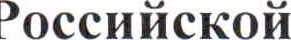 Члены экипажа воздушного судна и сотрудники службы авиационной безопасности эксплуатанта (авиационного предприятия) на основании распоряжения командира воздушного судна могут применять все необходимые меры, в том числе меры принуждения, а также использовать специальные средства сдерживания, которые размещены на борту воздушного судна и перечень которых устанавливается Правительством РФ, в отношении лиц, которые своими действиями создают непосредственную угрозу безопасности полета воздушного судна либо угрозу жизни или здоровью других лиц и отказываются подчиняться распоряжениям командира воздушного судна.Порядок действий членов экипажа воздушного судна и сотрудников службы авиационной безопасности при пресечении противоправных действий на борту воздушного судна устанавливаются Правительством РФ.Настоящий Федеральный закон вступает в силу по истечении ста восьмидесяти дней после дня его официального опубликования.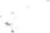 12. Новое в законодательстве. Прокуратура Кожевниковского района информирует.Опубликованы рекомендации по организации и проведению в 2022 году итогового собеседования по русскому языку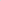 ”Рекомендации по организации и проведению итогового собеседования по русскому языку в 2022 году”(приложение к письму Рособрнадзора от 30.11.2021 N 04-454)Итоговое собеседование как условие допуска к государственной итоговой аттестации проводится для обучающихся IX классов, в том числе для:экстернов; обучающихся с ОВЗ; экстернов с ОВЗ; обучающихся - детей-инвалидов и инвалидов; экстернов - детей-инвалидов и инвалидов; обучающихся на дому; обучающихся в образовательных организациях, в том числе санаторно-курортных, в которых проводятся необходимые лечебные, реабилитационные и оздоровительные мероприятия для нуждающихся в длительном лечении.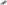 Рекомендации определяют сроки и продолжительность проведения итогового собеседования, требования, предъявляемые к лицам, привлекаемым к проведению и проверке итогового собеседования, порядок сбора исходных сведений и подготовки к проведению итогового собеседования, рекомендуемый порядок проведения и проверки итогового собеседования, порядок обработки результатов итогового собеседования, срок действия результатов итогового собеседования.Новое в законодательстве. Прокуратура Кожевниковского района информирует.Минобрнауки России разъяснены отдельные вопросы, касающиеся правового регулирования	практической	подготовки	обучающихся <Письмо> Минобрнауки России от 08.12.2021 N МН-5/22427 ”О направлении вопросов и ответов ”В частности, даны ответы на следующие вопросы:что делать, если обучающийся является ”целевиком” от профильной организации и профильная организация не согласовывает договор о его практической подготовке; можно ли использовать форму договора о практической подготовке, утвержденную в профильной организации; что делать, если профильная организация не проводит оценку условий труда на рабочих местах и просит исключить из договора о практической подготовке соответствующие положения; в какой форме проводится практическая подготовка и как это должно быть отражено в учебных планах; можно ли отнести к практической подготовке вводные лекции, экскурсии, инструктажи.Новое в законодательстве. Прокуратура Кожевниковского района информирует.Обновлена форма полиса ОМСФедеральный закон от 06.12.2021 N 405-ФЗ”О внесении изменений в Федеральный закон ”06 обязательном медицинском страховании в Российской Федерации” и статью 13.2 Федерального закона ”06 актах гражданского состояния”Предусмотрено,	что	полис ОМС представляет	собой уникальнуюпоследовательность символов в машиночитаемом виде, которая присваивается сведениям о застрахованном лице в едином регистре застрахованных лиц при ведении персонифицированного учета сведений о застрахованных лицах.Полис ОМС может быть представлен в виде документа на материальном носителе, а также штрихового кода, выполненного посредством использования единого портала госуслуг.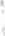 Кроме того, на территориальные фонды ОМС возложена обязанность в срок до 1 июля 2022 года обеспечить проверку достоверности, полноты и актуальности сведений, содержащихся в региональных сегментах единого регистра застрахованных лиц, а также при необходимости вносить изменения в указанные сведения. По решению высшего должностного лица субъекта РФ территориальный фонд может использовать региональную информационную систему ОМС до 1 января 2023 года.Настоящий Федеральный закон вступает в силу с 1 января 2022 года, за исключением отдельных положений, для которых установлены иные сроки вступления их в силу.15. Новое в законодательстве. Прокуратура Кожевниковского района информирует.Предельный срок замещения гражданским служащим должности гражданской службы в порядке ротации ограничен десятью годамиФедеральный закон от 29.11.2021 N 385-ФЗ”О внесении изменений в статью 8 Федерального закона ”О социальной защите инвалидов в Российской Федерации” и статью 60.1 Федерального закона ”О государственной гражданской службе Российской Федерации”Законом представителю нанимателя предоставлено право продлевать по своему решению с письменного согласия гражданского служащего срок замещения им соответствующей должности в порядке ротации.Также только с письменного согласия гражданского служащего в порядке ротации он может быть назначен на должность гражданской службы, размер должностного оклада по которой ниже размера должностного оклада по замещаемой этим гражданским служащим должности гражданской службы.Кроме этого, корреспондирующие изменения внесены в Закон о социальной защите инвалидов - на федеральные учреждения медико-социальной экспертизы возложена обязанность по выдаче заключения о том, что проживающие отдельно от гражданского служащего близкие родственники или усыновитель, не находящиеся на полном государственном обеспечении, нуждаются в постоянном постороннем уходе, поскольку указанное обстоятельство является уважительной причиной отказа гражданского служащего от замещения иной должности государственной гражданской службы в порядке ротации.Федеральный закон вступает в силу по истечении двухсот семидесяти дней после дня его официального опубликования.16. Новое в законодательстве. Прокуратура Кожевниковского района информирует.С 1 марта 2022 года медицинское свидетельство о рождении ребенка можно получить в электронной формеПриказ Минздрава России от 13.10.2021 N 987н”06 утверждении формы документа о рождении и порядка его выдачи” Зарегистрировано в Минюсте России 26.11.2021 N 66025.Согласно приказу, такое свидетельство формируется в электронном виде с согласия получателя, который также вправе запросить изготовление документа на бумажном носителе, подтверждающего содержание медицинского свидетельства о рождении в форме электронного документа.Определено, что в свидетельстве, в числе прочего, необходимо указывать данные документа, удостоверяющего личность матери ребенка, ее СНИЛС и полис ОМС, а также фамилию ребенка.Кроме этого, приказом актуализирован порядок выдачи медицинского свидетельства о рождении и предусмотрено, что такое свидетельство в форме электронного документа выдается в день его регистрации в РЭМД путем направления в личный кабинет одного из родителей на едином портале госуслуг. Документ является основанием для государственной регистрации рождения ребенка органами ЗАГС.Настоящий Приказ действует 6 лет со дня его вступления в силу. Приложения N 2 и N З к приказу Минздравсоцразвития России от 27 декабря 2011 г. N 1687н, закрепляющие аналогичные положения, признаны утратившими силу.